Albinos : What are the differences ?It is a defect in the production of melanin. It shows when one of a variety of genetic defects makes the body unable to produce or distribute melanin. It can be transmitted from parents to children and it can cause vision problems.There are many types of albinism, but the most severe one is oculocutaneous albinism. People with this condition have white or rose hair, skin and iris.Hermansky-Pudlak syndrome (HPS) is a form of albinism caused by a change in a single gene. What is really curious about this is that black people also suffer from this condition. It is very uncommon, and that’s why they are often seen as something bad.In Africa it is considered a sentence. There are families that kill them at birth. They are victims of many prejudices and social rejection is one of them. Due to lack of vision, many of them need glasses that they cannot afford.In Zimbabwe, one in 10,000 habitants suffers from it and they are considered second-class citizens.Their life expectancy is 43 years, due to skin cancer that they can suffer, while citizens without albinism have a life expectancy of 53 years. There are many myths about them and one of them is that they believe that the disease can be contagious and that is why not many establishments hire them. All in all, it is just a disease as many others, and these people can have a pretty normal life, so we shouldn’t judge them or be scared of them, because at the end of the day we are all the same and we have to respect each other.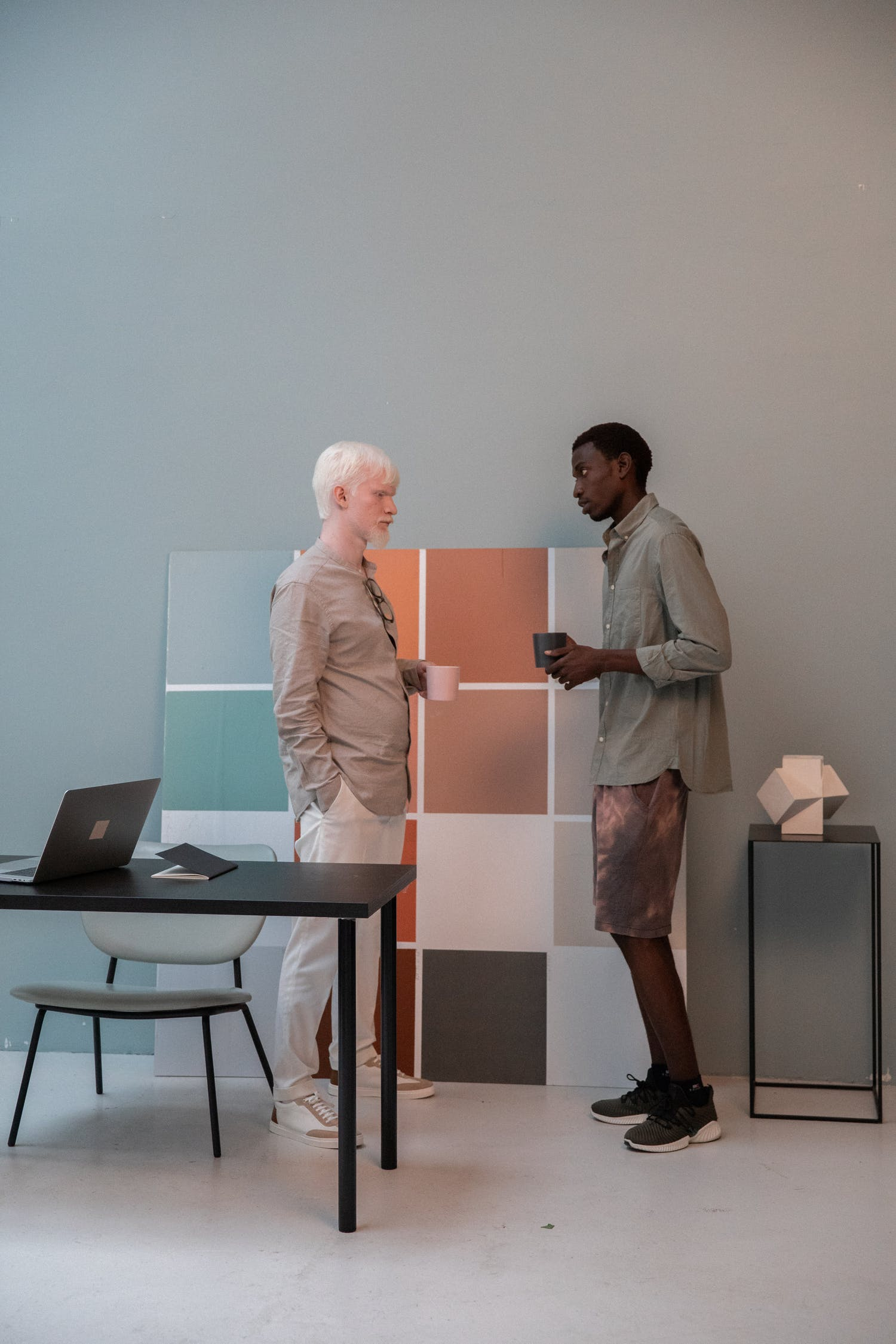 Divers Collègues Parlant Pendant La Pause Café · Free photo (pexels.com)